Table 1. Description of psychosocial functioning measures used across intervention studies. Table 2. Heterogeneity analysis. 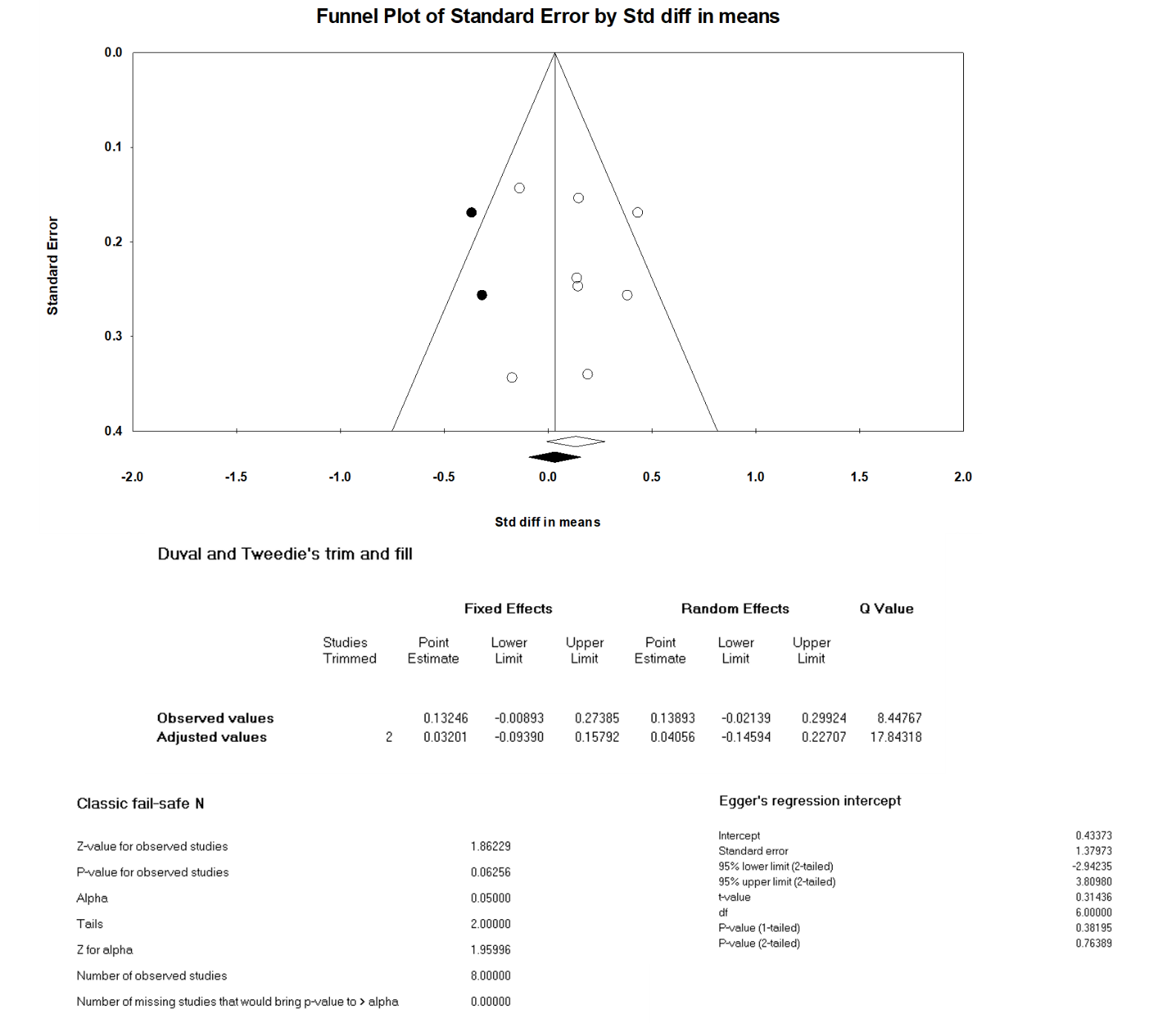 Figure 1. Publication bias: CBT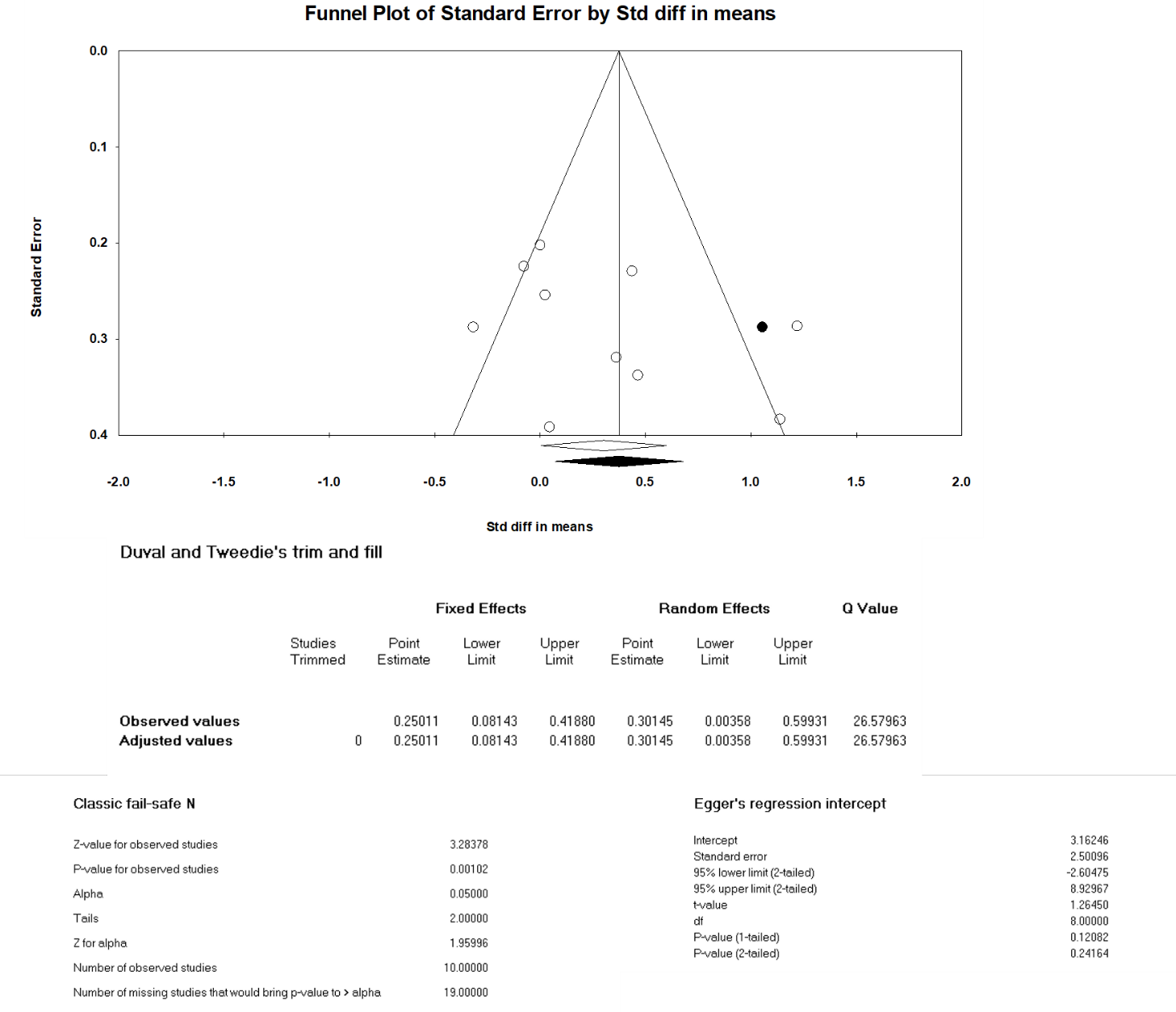 Figure 2. Publication bias: CRT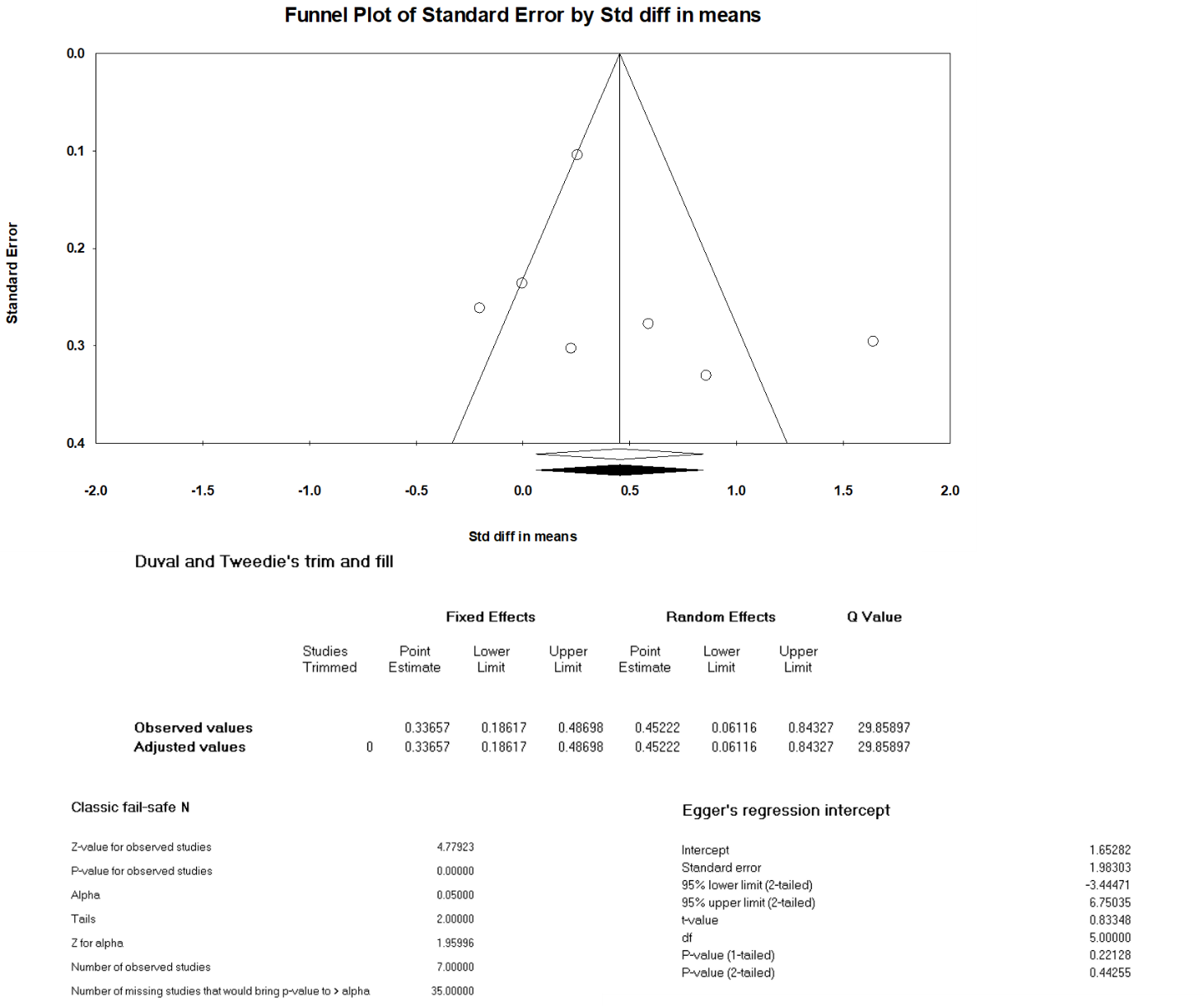 Figure 3. Publication bias: MCI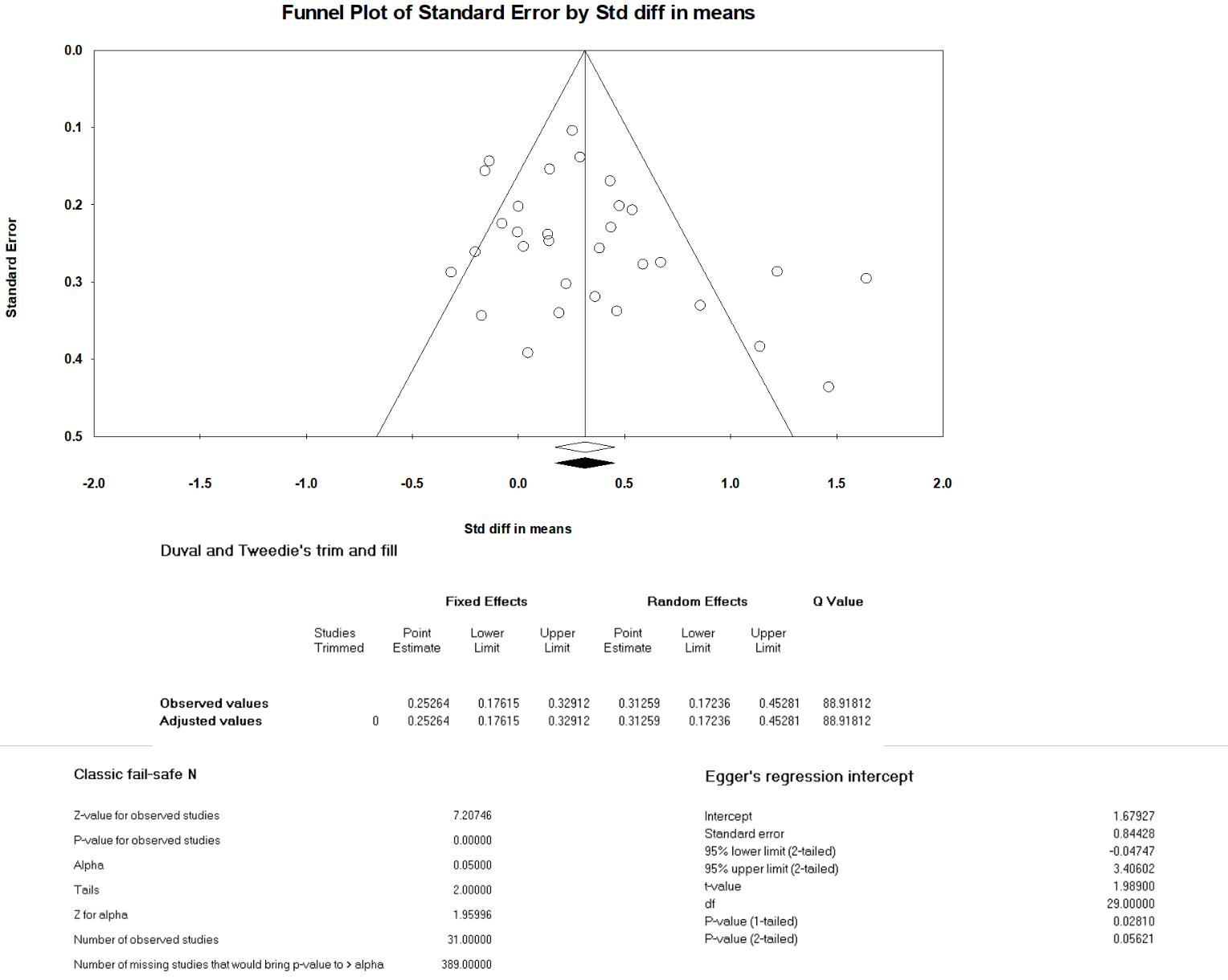 Figure 4. Publication bias: overall psychosocial interventions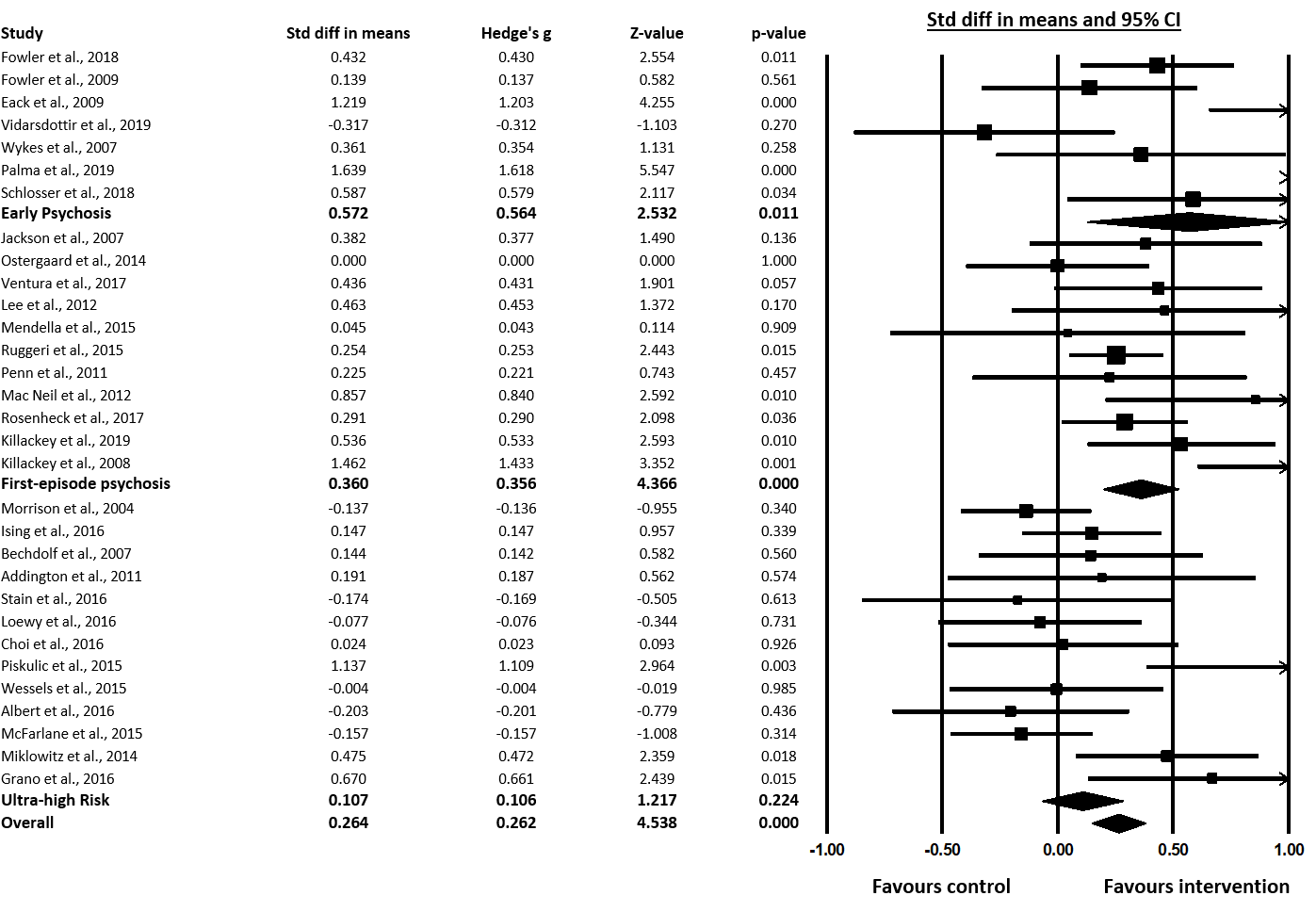 Figure 5. Forest plot of overall subgroup analysis grouped by diagnosis. 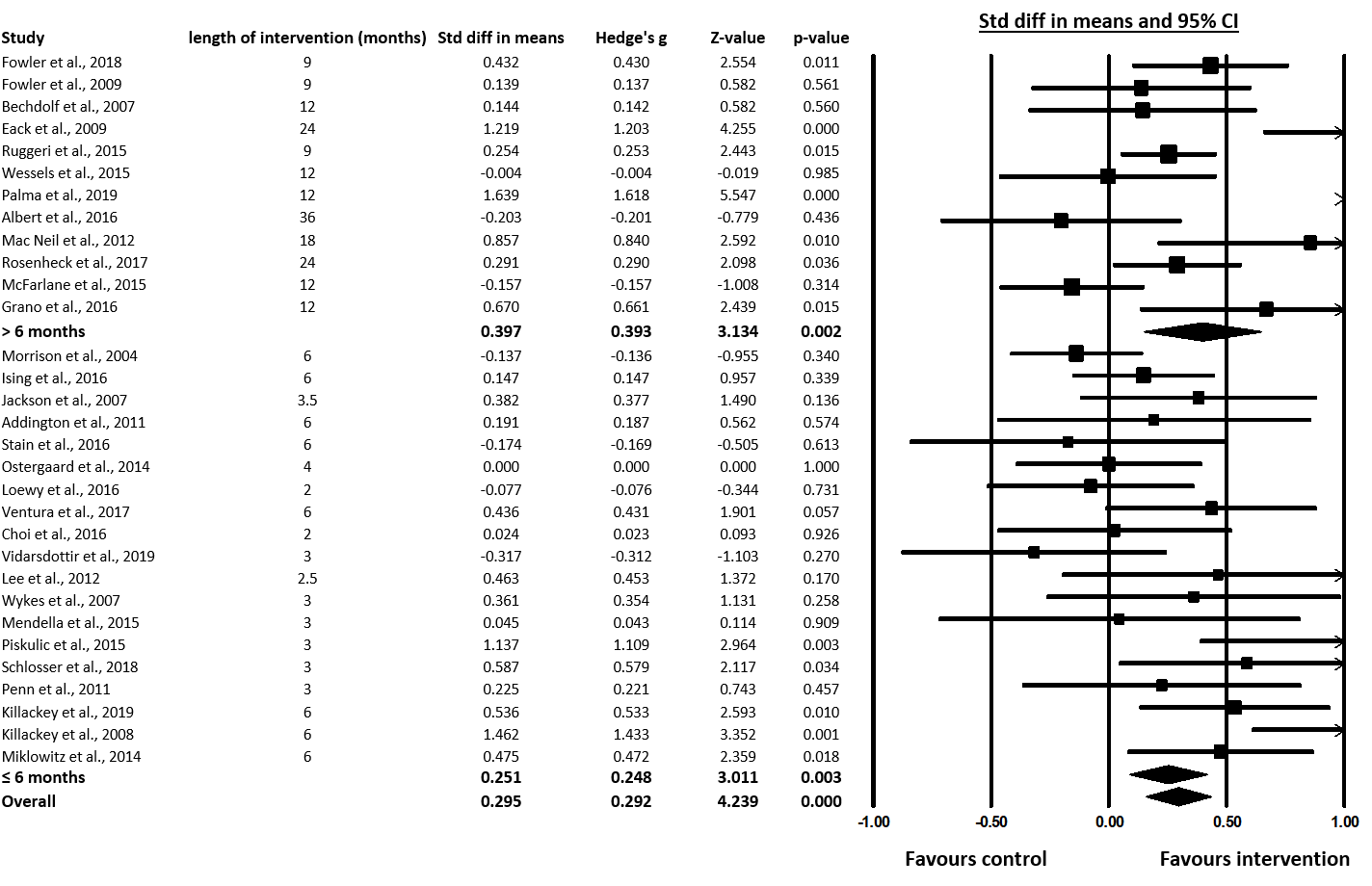 Figure 6. Forest plot of overall subgroup analysis grouped by length of intervention in months. 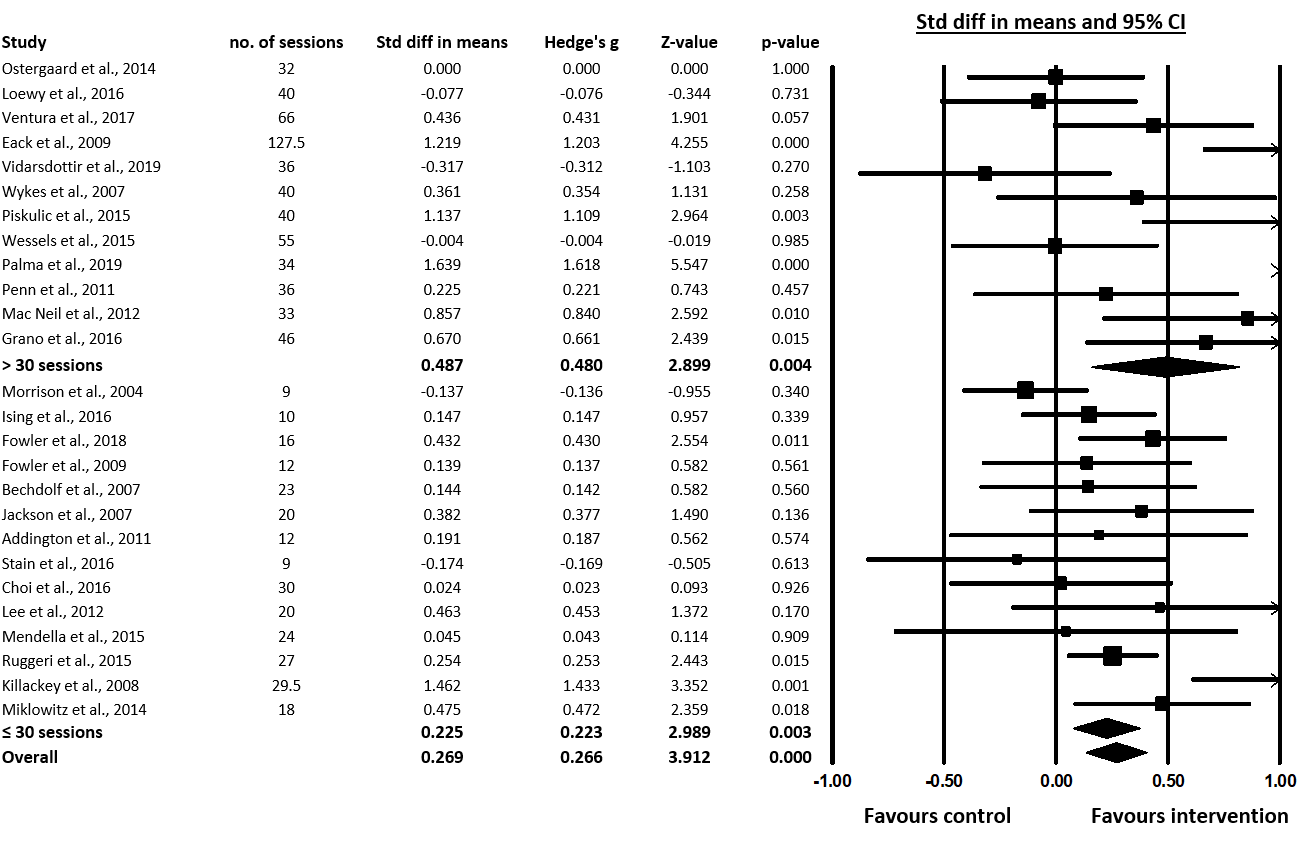 Figure 7. Forest plot of overall subgroup analysis grouped by number of sessions. 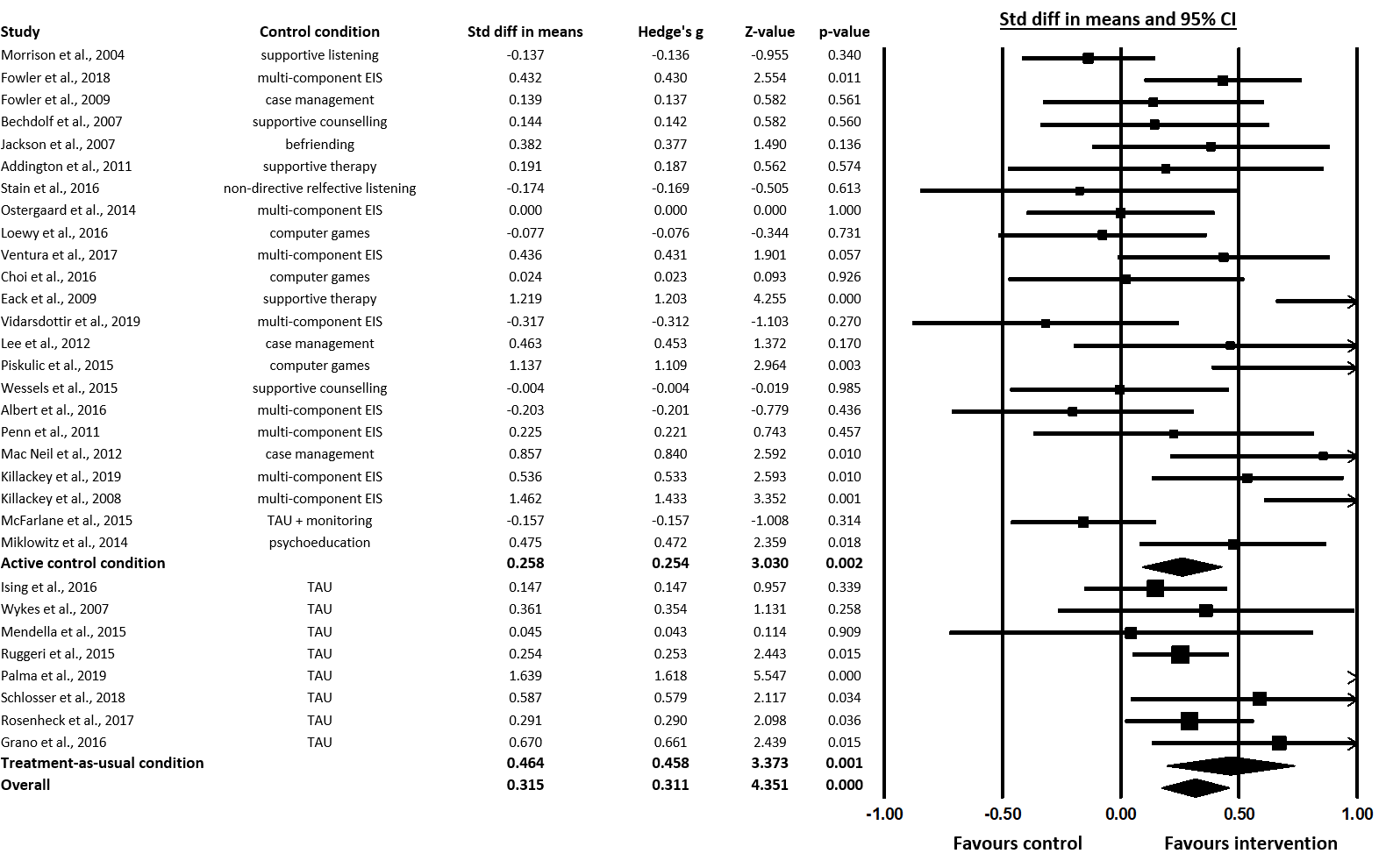 Figure 8. Forest plot of overall subgroup analysis grouped by control condition. 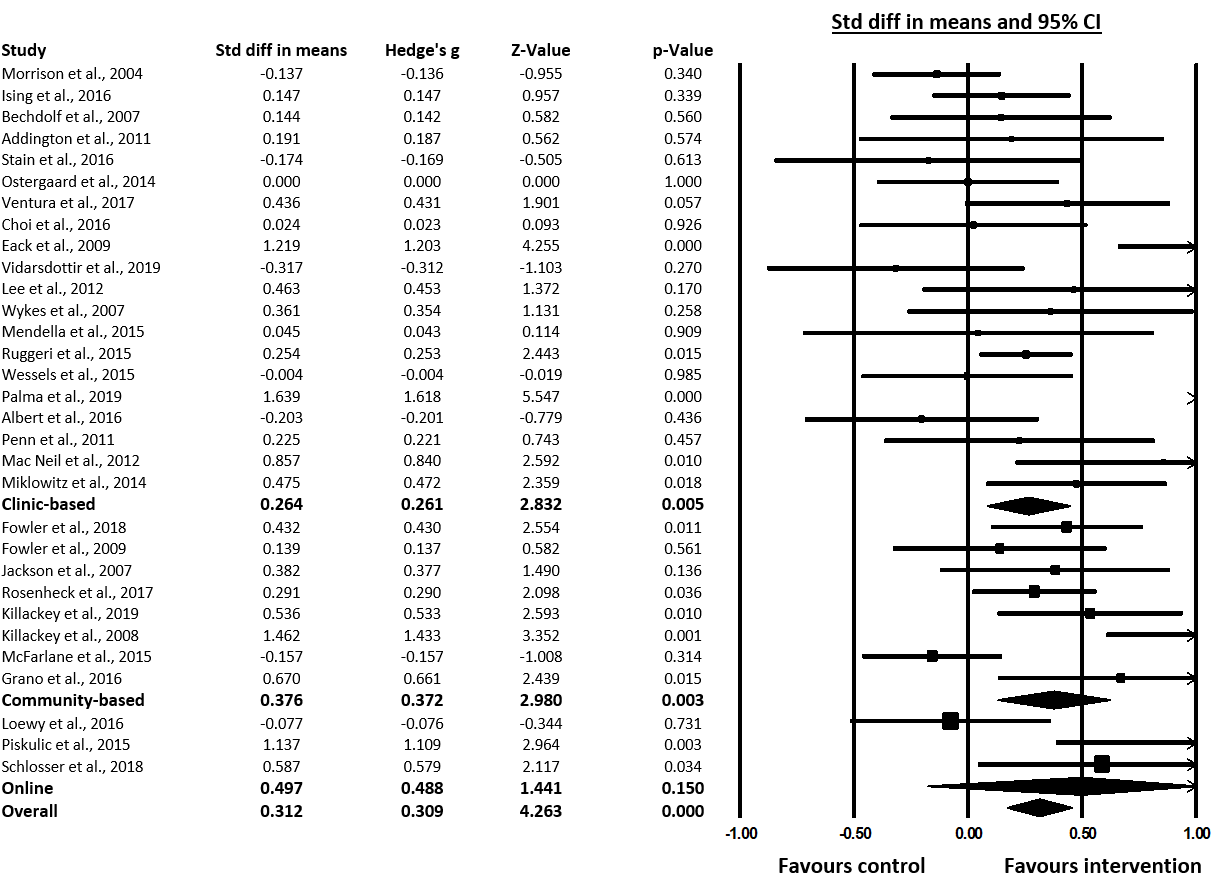 Figure 9. Forest plot of overall subgroup analysis grouped by mode of delivery (clinic-based vs community-based vs online). 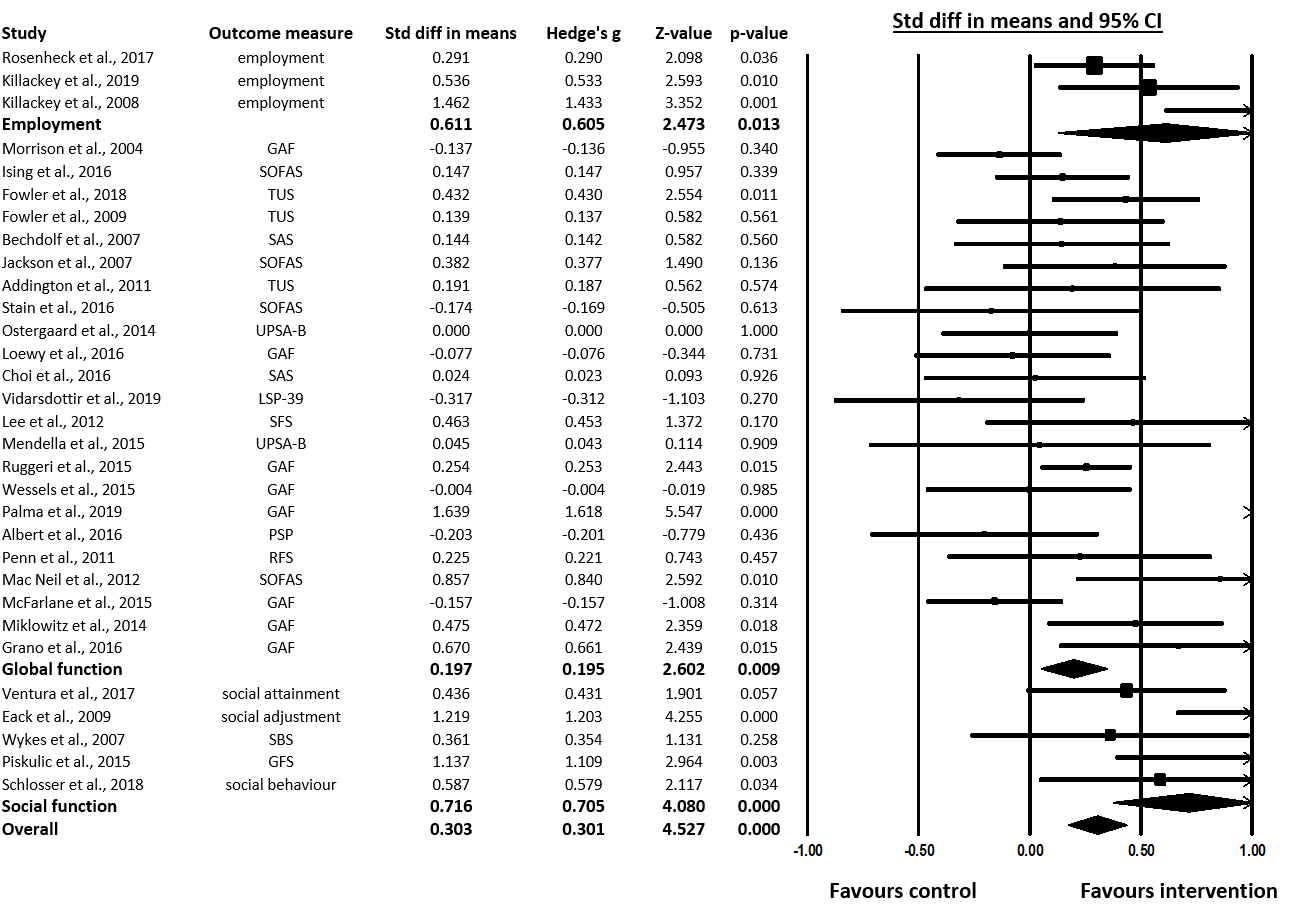 Figure 10. Forest plot of overall subgroup analysis grouped by outcome measure (employment vs global function vs social function). 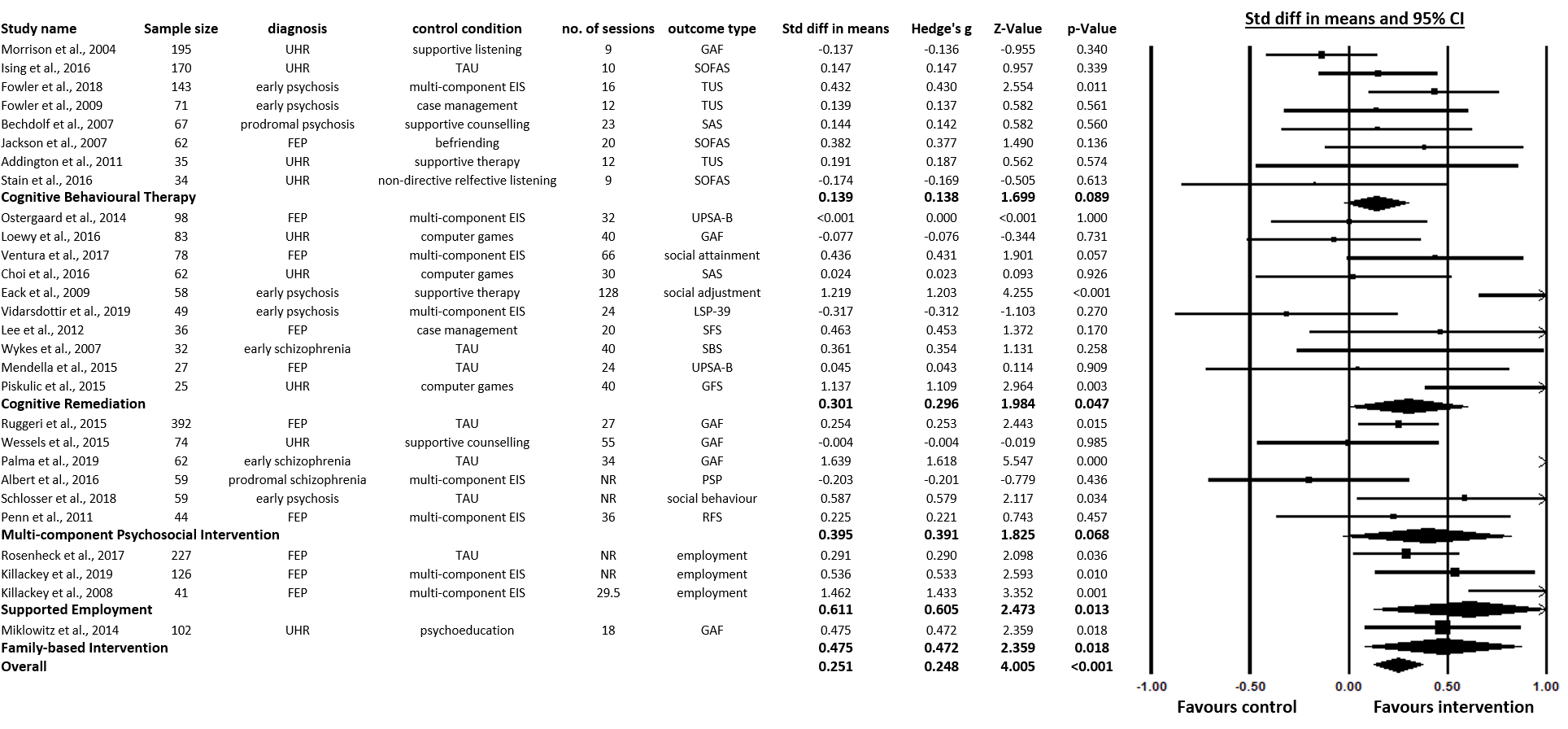 Figure 11. Forest plot of summary statistics (SMD – Cohen’s d) for intervention groups and overall summary statistics for psychosocial interventions excluding non-RCT studies.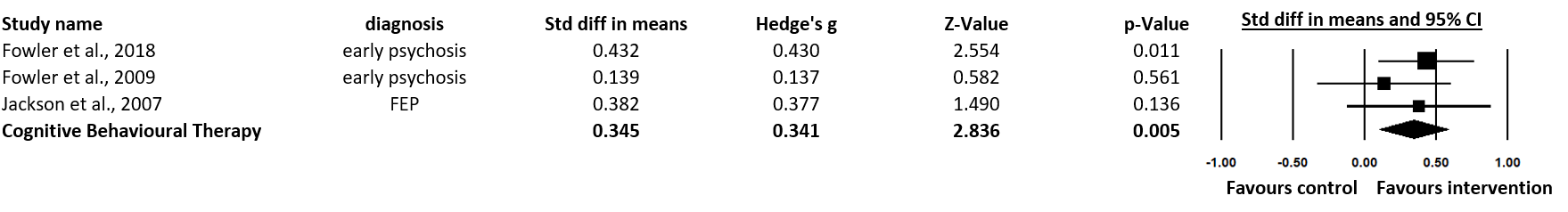 Figure 12. Forest plot of summary statistics (SMD – Cohen’s d) for CBT excluding UHR studies.MeasureScoringDescription Global (social and occupational) functioning measuresGlobal (social and occupational) functioning measuresGlobal (social and occupational) functioning measuresGlobal Assessment of Functioning (GAF)Scale: 0-100, higher scores indicate better function Measures social, occupational, and psychological functioningSocial and Occupational Functioning Assessment Scale (SOFAS)Scale: 0-100, higher scores indicate better function Measures social, occupational, or school functioning Social Functioning Scale (SFS)Scale: 55-135, 79 item questionnaire, 7 subscales summed for total score, higher scores indicate better functionMeasures social engagement/withdrawal, interpersonal behaviour, pro-social activities recreation, independence-competence, independence-performance, employment/occupation. Social Adjustment Scale (SAS)Scale: 0-5, 52 item questionnaire, lower scores indicate better functionMeasures work, household, social activities/leisure, physical well-being, general adjustment summary score Role Functioning Scale (RFS)Scale: 4-28, 4 subscales rated 1-7, subscales summed for total score, higher scores indicate better function Measures work productivity, independent living, immediate social network, and extended social networkPersonal and Social Performance Scale (PSP)Scale: 0-100, higher scores indicate better function Measures socially useful activities including work and study, personal and social relationships, elf-care, and disturbing and aggressive behaviour Life Skills Profile (LSP-39)Scale: 38-156, 39 item questionnaire, lower scores indicate better function Measures communication, social contact, non-turbulence, self-care, and responsibilityTime Use Survey (TUS) Hours per week of structured activity Structured activity includes paid and voluntary employment, education and training, childcare, housework and chores, leisure and sports, socialising. Functional capacity measuresUCSD Performance-based Skills Assessment - Brief (UPSA-B)Scale: 0-100, higher scores indicate better function Measures ability to perform various tasks related to everyday functioning (e.g., communicating by telephone, counting money, paying bills)Social functioning measuresSocial Behaviour Schedule (SBS)Scale: 0-84, 21 item questionnaire, lower scores indicate better functionMeasures antisocial behaviour, depressed behaviour, social withdrawal and thought disturbance.Global Functioning: Social Scale (GFS)Scale: 1-10, higher scores indicate better function Measures quantity and quality of peer relationships, level of peer conflict, age-appropriate intimate relationships, and involvement with family membersUCLA Social Attainment SurveyScale: 0-5, higher scores indicate better function Measures peer relationships, leadership in peer relationships, dating history, sexual experience, outside activities, and participation in organizationsFixed effect analysisFixed effect analysisFixed effect analysisHeterogeneityHeterogeneityHeterogeneityHeterogeneityTauTauTauTauGroupNo. of studiesQ-valuedf (Q)p-valueI-squaredTau-SquaredStandard ErrorVarianceTauCBT88∙4487∙0000∙29517∙1370∙0090∙0280∙0010∙095CRT1026∙5809∙0000∙00266∙1390∙1480∙1090∙0120∙384MCI729∙8596∙0000∙00079∙9060∙2110∙1770∙0310∙459SE36∙8692∙0000∙03270∙8820∙1220∙1880∙0350∙349FBI39∙9942∙0000∙00779∙9880∙1680∙2160∙0470∙410Overall3188∙91830∙0000∙00066∙2610∙0950∙0420∙0020308